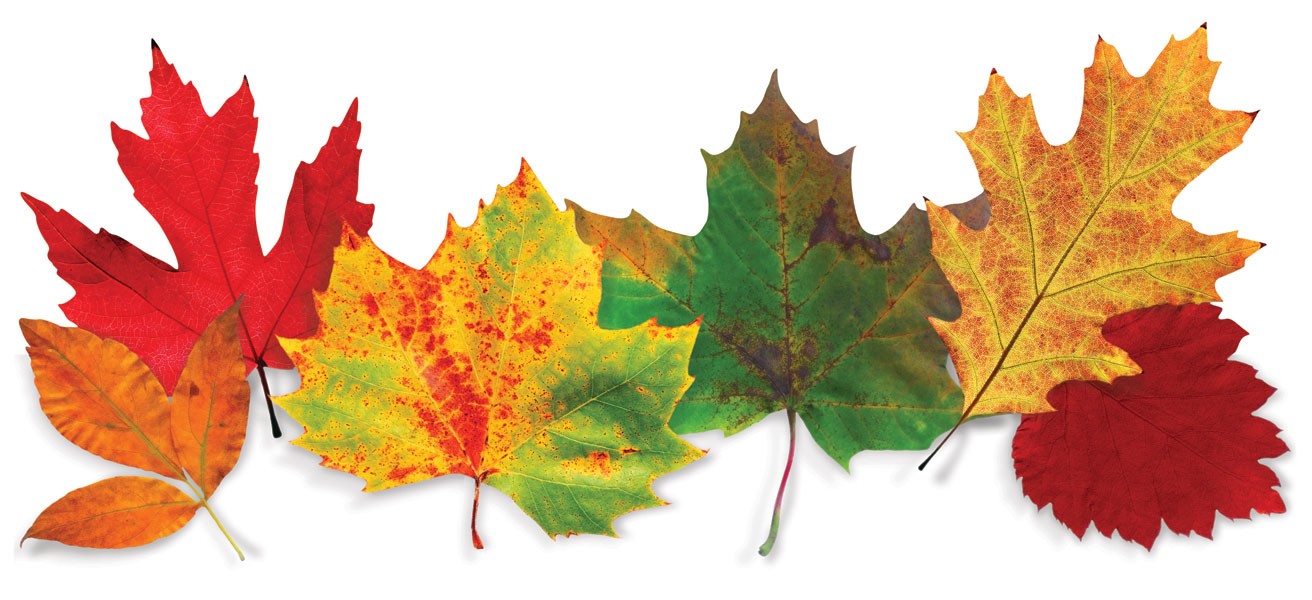 AGENDA-TOWN OF AMITY BOARD MEETINGOCTOBER 8, 20181.  Call to order2.  Pledge of Allegiance3.  Approval of Minutes from previous meeting4.  Guests5.  Supervisor’s Announcements6.  Highway Superintendent’s Report7.  On-going Business     1.  Review of Abstracts     2.  Town Clerk Report     3.  DCO Report     4.  Bookkeeper’s Report     5.  YTD Budget8.  Approval of Abstracts9.  Old Business-MOU with Village                             Sexual Harassment & Work Place Violence Policies-due this month                             Update on Shared Services                             Update on Clean Communities10.  New Business11.  Round Table12.  Open to Public13.  Next Meeting14.  Adjournment